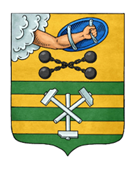 ПЕТРОЗАВОДСКИЙ ГОРОДСКОЙ СОВЕТ20 сессия 28 созываРЕШЕНИЕот 19 декабря 2018 г. № 28/20-432Об утверждении Порядка подготовки, утверждения местных нормативов градостроительного проектирования Петрозаводского городского округа и внесения изменений в нихВ соответствии со статьями 8, 29.1, 29.2, 29.3, 29.4 Градостроительного кодекса Российской Федерации, пунктом 26 части 1 статьи 16 Федерального закона от 06.10.2003 № 131-ФЗ «Об общих принципах организации местного самоуправления в Российской Федерации», Законом Республики Карелия от 02.11.2012 № 1644-ЗРК «О некоторых вопросах градостроительной деятельности в Республике Карелия» Петрозаводский городской СоветРЕШИЛ:1. Утвердить Порядок подготовки, утверждения местных нормативов градостроительного проектирования Петрозаводского городского округа и внесения изменений в них (прилагается).2. Настоящее Решение вступает в силу со дня официального опубликования. ПредседательПетрозаводского городского Совета                                   Г.П. БоднарчукГлава Петрозаводского городского округа                          И.Ю. Мирошник